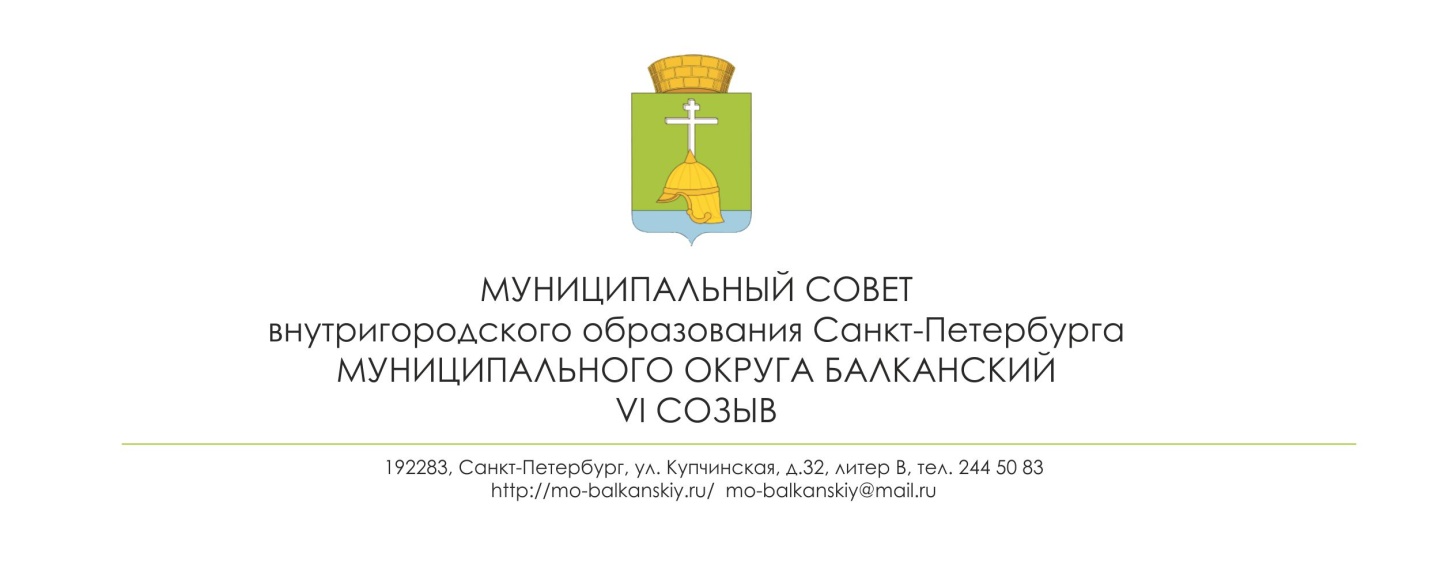 РЕШЕНИЕ30  июня 2020 года                                                                                                                        № 22О  внесении изменений в решение МС МО Балканский от 12.11.2019 № 34 «Об утверждении структуры местной администрации  МО Балканский»В целях приведения решения МС МО Балканский от 12.11.2019 № 34 «Об утверждении структуры местной администрации МО Балканский» в соответствие с требованиями действующего законодательства, муниципальный совет РЕШИЛ: Изложить приложение № 1  «Структура местной администрации муниципального образования муниципального округа Балканский» расписание муниципального совета МО Балканский»  к решению № 34 от 12.11.2019 в новой редакции, согласно приложению к настоящему решению. Настоящее решение вступает в силу со дня его принятия. Глава муниципального образования –председатель муниципального совета                                                 С.А. Лебедев 